Thanksgiving Weekend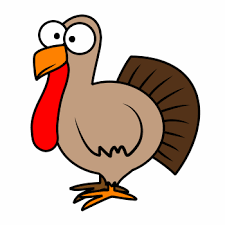 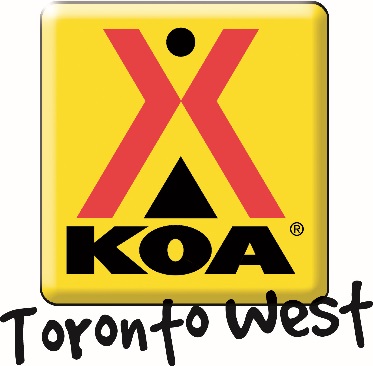 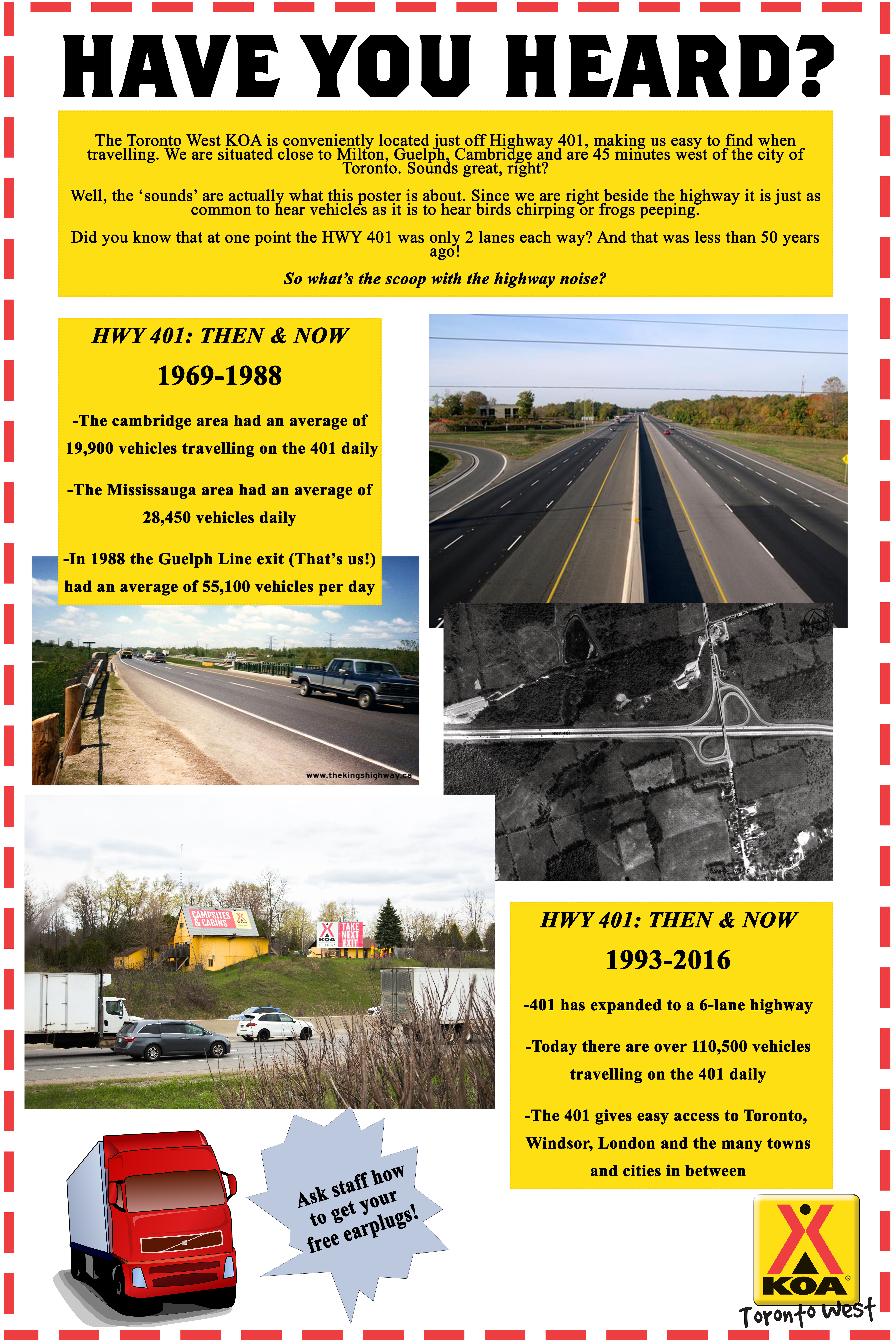 Friday October. 11th      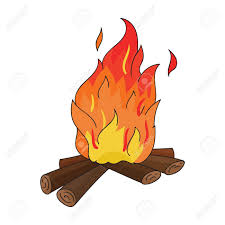 Campfire!                                                         DuskCome warm up and join us for some delicious s’mores ($) around the campfire! We will be at the campfire pit outside the Kampstore – see you there!! Saturday October. 12th      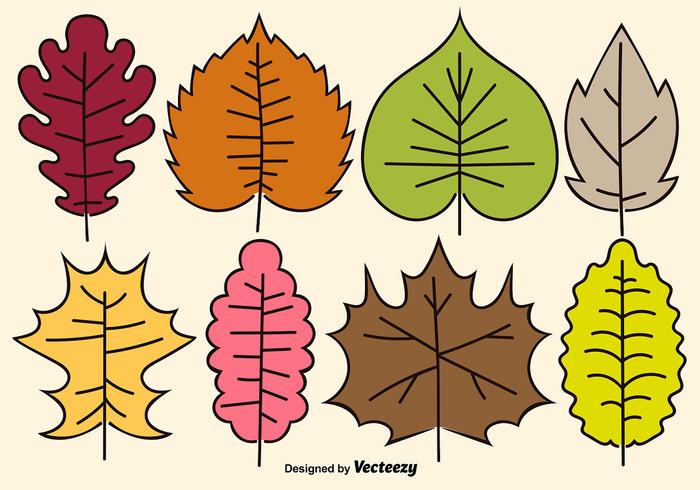 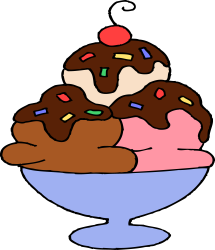 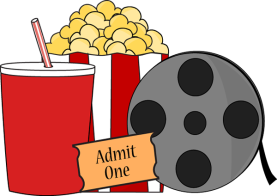 Craft!   (Sunday Too)                                            10:00 – 11:00 amMeet us in the Rec Room for some fun crafts!! You’ll be Thankful you came!!!! Ice Cream Social!     (Sunday)                                 1:00 – 2:00 pmWe would love to see you at our Ice Cream Social! $2– with a portion of proceeds going to support United Way! Activities!                                                           2:00 – 3:00 pmCome to the front of the Kampstore and participate in lively activities! Bring your friends and family. Any age welcome! Bounce in the Jumping Castle on Sunday 3:00pm – 6:00pmThanksgiving Dinner!     (Saturday)                               6:00pmJoin us this holiday weekend for our Thanksgiving Dinner! Enjoy turkey, ham and all the fixings! Adults $10 and Kids $5!!!    RSVP in Kampstore!Movie Under the Stars!    Weather Permitting!                       DuskMeet us outside the Kampstore to watch a movie under the stars. Don’t forget to bring snacks! The Kampstore has all your popcorn, candy and drink needs.  Sunday October. 13th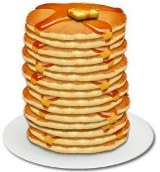 Pancake Breakfast!                                     8:30 – 10:00 amStart your Sunday off with some pancakes outside the Kampstore! $3 for kids and $5 for adults: includes pancakes and coffee or juice.  All proceeds are donated to United Way. 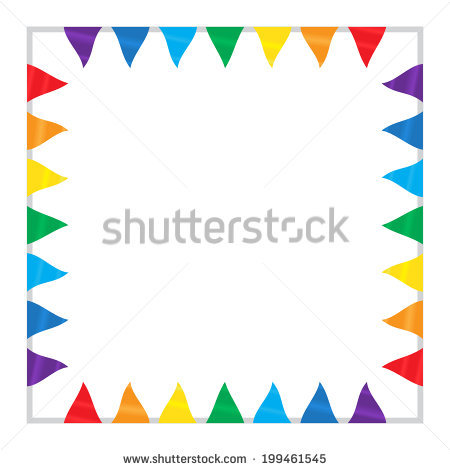 